A projekt irányítási és döntéshozatali rendjének bemutatása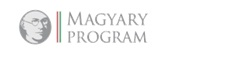 Bevezető A Kormány 2011. augusztus 31-i ülésén fogadta el a Magyary Program Egyszerűsítési Programjáról szóló 1304/2011. (IX. 2.) Korm. határozatot, amely három ütemben összesen 228, a lakosságot érintő hatósági eljárás egyszerűsítését tűzte ki feladatul az érintett miniszterek számára; ebből 41 eljárás tartozott a nemzetgazdasági miniszter felelősségébe. Az Egyszerűsítési Program célja a lakossági ügyfeleket a hatósági eljárások során érintő adminisztratív terhek 25 százalékos csökkentése volt. A tehercsökkentés megvalósítása az egyes jogszabályok és eljárási folyamatok egyszerűsítése segítségével történt.A Programban szereplő feladatok végrehajtásának EU-s forrásból történő támogatására a Közigazgatási és Igazságügyi Minisztérium (KIM) az Államreform Operatív Program keretében külön pályázati konstrukciót (ÁROP 1.2.6/A)  dolgozott ki, amelyre kizárólag a program végrehajtásáért felelős tárcák pályázhattak. A Nemzetgazdasági Minisztérium (NGM) „Egyszerűsítési Program NGM feladatok megvalósítása” elnevezésű projektjében (a továbbiakban: projekt) 27 eljárás egyszerűsítését magába foglaló pályázatot nyújtott be 2012 januárjában. Az NGM pályázatát az Nemzeti Fejlesztési Ügynökség támogatásra érdemesnek találta. A projekt kettős irányítási struktúrájaAz ÁROP 1.2.6/A „Egyszerűsítési Program NGM feladatok megvalósítása” társadalmi vállalásainak keretében a Nemzetgazdasági Minisztérium vállalta, hogy a projekt irányításában és a döntések meghozatalában érintett szereplőket, továbbá az irányítási és döntéshozatali eljárásrendet áttekinthetően bemutatja.A projekt irányítása során egy olyan kettős irányítási rendszert alakítottunk ki, ahol az irányítás egyik része döntően a projektmenedzsmentre, vagyis a projekt koordinációjának és adminisztratív feladatainak végrehajtására koncentrált, míg a másik irányítási struktúra döntően a szakmai tartalom előállításért volt felelős.  A következő két fejezetben részletesebben is bemutatjuk a két irányítási struktúra működési rendjét.   A projekt és a projektmenedzsment irányításaA projekt aláírásra jogosult vezetője A projektet megvalósító NGM - a Kormány irányítása alatt álló különös hatáskörű - központi államigazgatási szerv, amely önálló jogi személyiséggel rendelkezik, egyben önállóan működő és gazdálkodó, közhatalmi központi költségvetési szerv. Az NGM-et vezető miniszter fő feladata a hazai gazdaságpolitika irányvonalának meghatározása és a nemzetgazdasági stratégia végrehajtása, ill. annak felügyelete.  A 2010-ben létrehozott államigazgatási struktúrában a miniszterek teljes az jogkörű helyettesei az államtitkárok, akinek munkáját a miniszter irányítja. Az államtitkárok három kategóriába sorolhatóak. A szakterületért felelős államtitkárok és a parlamenti államtitkárok politikai jellegű vezetők. A közigazgatási államtitkár a minisztérium hivatali szervezetének szakmai vezetője és a minisztérium munkáltatói jogköreinek gyakorlója is egyben.Az Egyszerűsítési Program közigazgatási szakmai jellegéből adódóan, valamint az általános minisztériumi gyakorlatnak megfelelően a nemzetgazdasági miniszter a projekt irányítási és aláírási jogainak gyakorlásával, valamint a szakmai irányítás felügyeletével a minisztérium közigazgatási államtitkárát bízta meg. A projektmenedzsment felépítése és személyi összetételeAz NGM közigazgatási államtitkára az Egyszerűsítési Program minisztériumon belüli felelőseként az NGM Versenyképességért Felelős Helyettes Államtitkárságának Versenyképességi Főosztályát (a projekt indításakor: Gazdaságpolitikai Főosztály) jelölte ki. Az Egyszerűsítési Program NGM felelőseként Versenyképességi Főosztály látta el a Program külső és belső koordinációs feladatait, valamint a kapcsolódó ÁROP pályázat projektmenedzsmentjét is irányította. A projektmenedzsmentben és a projekt adminisztrációs feladataink ellátásában az NGM közigazgatási államtitkárának felügyelete alá tartozó, az NGM belső működési feladataiért felelős főosztályok is közreműködtek.A projektmenedzsment feladatokat a Versenyképességi Főosztály vezetője irányította egy projekt koordinációs és adminisztrációs felelős segítségével. A Versenyképességi Főosztályon további 2 fő vett részt - időben egymást váltva – helyettesítési és kisegítő adminisztrációs feladatokat ellátásában.   A projektmenedzsment során kiemelt feladat volt a projekt költségeinek több mint 95%-át kitevő célfeladatok rendszerének kialakítása és adminisztrációja. A célfeladat rendszer működtetése, a jellemzően pályáztatás során megvalósuló célfeladatok kijelölését, a célfeladat megállapodások elkészítését és megkötését, a teljesítés igazolások elkészítését foglalta magában. A személyügyi jellegű adminisztratív feladatokat az NGM Személyügyi Főosztálya 2 fő segítségével látta el. A projekt pénzügyi és költségvetési adminisztrációs, ill. bérszámfejtési feladatait pedig a Költségvetési és Gazdálkodási Főosztály 3 munkatársa végezte el.  A projektmenedzsment feladatok kiegészültek ún. horizontális vállalások teljesítésére vonatkozó feladatokkal is. A horizontális vállalások az EU társfinanszírozásból megvalósított projektek esetében kötelezőek, és különböző környezeti fenntarthatósági, társadalmi fenntarthatósági, esélyegyenlőségi intézkedések megvalósítására terjednek ki. A horizontális vállalások megvalósításában a Személyügyi Főosztály és a Versenyképességi Főosztály munkatársai vettek részt. Az uniós projektekhez kötelezően hozzátartozik a projekt méretétől függő kommunikációs csomag végrehajtása is. A kommunikációs csomag elemeit az NGM Sajtófőnökségének 3 munkatársa hajtotta végre. A szakmai irányítás felépítéseA Magyary Zoltán Egyszerűsítési Munkacsoport szerepe a lakossági adminisztratív tehercsökkentésben és az Egyszerűsítési Program szakmai monitoring tevékenységének ellátásábanA lakossági adminisztratív terhek csökkentését szolgáló Magyary Program Egyszerűsítési Programját a Közigazgatási és Igazságügyi Minisztérium (KIM) dolgozta ki. A lakosságot célzó Egyszerűsítési Program mellett végrehajtásra került a vállalkozói adminisztratív terhek csökkentését szolgáló Egyszerű Állam Program is, melynek kidolgozása a Nemzetgazdasági Minisztérium feladata volt. A Kormány 2012. május 9-ei ülésén úgy döntött, hogy mindkét – lakossági és vállalkozói – adminisztratív tehercsökkentő intézkedés-csomag végrehajtásának koordinálásával a közigazgatási és igazságügyi minisztert bízza meg. Ennek érdekében 2012 májusában megalakult a Magyary Zoltán Egyszerűsítési Munkacsoport (továbbiakban: MEM), amely a KIM miniszter vezetése mellett kéthetente ülésezett, és valamennyi érintett minisztérium a tagja volt. A Munkacsoport folyamatosan nyomon követte mindkét adminisztratív tehercsökkentő program végrehajtását.A KIM az ÁROP-1.2.6 kiemelt projekt segítségével már a MEM felállítása előtt kidolgozta a munkacsoportokban folyó szakmai munka nyomon követésének, monitoringjának alapjait, üzembe helyezte az Egyszerűsítési Program informatikai támogatását szolgáló eszközöket, továbbá a kiemelt projekt keretében valósultak meg az egyszerűsítést támogató folyamatmenedzsment képzések is. A kiemelt projekt keretében készültek el azok a dokumentum- és űrlapsablonok, melyek meghatározták az egyszerűsítés szempontjából alapvető jelentőségű információk és adatok körét. A sablonok kezelését és a velük folyó munka nyomon követését az Egyszerűsítési Program informatikai támogatására létrehozott SharePoint felület biztosította.A kiemelt projekt keretében jelölték ki az egyes eljárások egyszerűsítési folyamatának monitoringját végző KIM felelősöket. A monitoring felelősök feladata volt a munkacsoportok működésének figyelemmel kísérése (ülések, egyszerűsítési irányok, határidők tartása) és az elkészített dokumentumok ellenőrzése, és az ezekről történő rendszeres adatszolgáltatás. A monitoring felelősök feladatai közé tartozott a kéthetente benyújtásra kerülő státuszjelentés frissítése, amelyet egy minden lényeges részletre kiterjedő monitoring táblázatban rögzítettek a munkatársak. A projekt egyik eredménytermékeként javaslattételi dokumentumot kellett készíteni minden eljáráshoz. A javaslattételi dokumentum alapján a felelős tárca elkészítette a kapcsolódó jogszabály-módosításokhoz szükséges előterjesztést. Mind javaslattételi dokumentumban, mind az előterjesztésben foglaltak Egyszerűsítési Program szempontjainak való megfelelését szintén a monitoringot végző munkatárs kísérte figyelemmel.Amennyiben az előterjesztés a Magyary Egyszerűsítési Munkacsoportban elfogadásra került, a munkacsoportok megkezdték az ügyleírások és az ügyintézői kézikönyvek kidolgozását. Amennyiben a monitoringozó és a munkacsoport között feloldhatatlan véleménykülönbség alakult ki, azt a MEM kezelte, a napirendre való felkerülést követően, a MEM ülésen döntés született a vitás kérdések elrendezéséről.Az elkészült dokumentumok ellenőrzése után, amennyiben a dokumentumokat a munkacsoportok megfelelően készítették el, a monitoringot végző munkatárs nyilatkozatot állított ki, melyben rögzítette, hogy az egyszerűsítést megalapozó dokumentumok ellenőrzését elvégezte, és az egyszerűsítési folyamat az Egyszerűsítési Programban foglalt célokat teljesítette. Ezt követően az egyszerűsítés megfelelő teljesítését igazoló KIM nyilatkozatokat a KIM koordinátora továbbította a minisztériumi projekt koordinátorok részére. Az eljárásokat egyszerűsítő munkacsoportok irányítása Az ÁROP 1.2.6/A NGM projektében az eredményesség kulcsa az eljárásokért felelős minisztériumi főosztályok vezetésével létrejövő munkacsoportokon belüli munkavégzés volt. A szakmai javaslatok és az Egyszerűsítési Program eredménytermékeinek elkészítéséért egyaránt az eljárás egyszerűsítését végző munkacsoportok voltak a felelősek. (Eljárásonként 5 eredménytermék készült el: egy-egy alap- és javaslattételi dokumentum, egy kormány előterjesztés vagy vezetői utasítás, és egy-egy ügyintézői kézikönyv és rövid ügyfelek számára készült ügyleírás.)A munkacsoportok vezetését és így a munkacsoportokban zajló szakmai munkát a főfelelős főosztályvezetők vagy helyettesítésükkel megbízott vezetők irányították. A szakmai főosztályok jelentős személyi erőforrást fordítottak a projekt végrehajtására: a munkacsoportokban zajló munka előkészítésére, a megszülető eredmények feldolgozására, a tudásmegosztás biztosítására. A munkacsoportokban zajló egyszerűsítési munkákban a fő felelős főosztályok munkatársai mellett további főosztályok és a szakterület irányításában érintett társ-minisztériumok is részt vettek, továbbá kötelező előírás volt az eljárásokban az ügyfelekkel közvetlen kapcsolatban lévő, az eljárásrend gyakorlati működési sajátosságait ismerő háttérintézmények és hatóságok munkatársainak bevonása is a munkacsoportokba. A résztvevő főosztályok és háttérintézményi munkatársak releváns tapasztalatokkal bírtak a felelősségi körükbe tartozó eljárások jogi szabályozási gyakorlatában. A munkacsoportban megvalósuló munkavégzés célja a közigazgatás rendszerében több helyen meglévő, az eljárás egyszerűsítése szempontjából hasznos tudás bevonása volt. A projektek megvalósításának kezdeti időszakában a résztvevő munkatársak folyamatszervezési kompetenciáit oktatással erősítették meg.  A projekt 27 és az Egyszerűsítési Program 41 NGM felelősségű feladatainak szakmai megvalósítása, vagyis az egyes eljárások egyszerűsítése az alábbi szervezeti egységek felelősségével történt, ahol mindegyik szervezeti egység egy munkacsoportot hozott létre. A felelős főosztályok megnevezése mellet a felelősségi körükbe tartozó eljárások száma szerepel (zárójelben az Egyszerűsítési Programban szereplő eljárások számát tüntettük fel, ha ez eltért a projekt keretén belül egyszerűsített eljárások számától):Adó és Vámigazgatási Főosztály – 9 (21) eljárásÉpítésgazdasági és Otthonteremtési Főosztály - 1 eljárásFoglalkoztatás-irányítási Főosztály – 5 (7) eljárásIparstratégiai Főosztály – 1 eljárásJövedelem és Forgalmi Adók Főosztály – 4 eljárásPénzügyi Szabályozási Főosztály – 3 eljárásTársadalombiztosítási Főosztály – 4 eljárásA háttérintézmények és hatóságok minden eljárásba legalább 2-2 munkatársat delegáltak.  Az egyszerűsítési munkában közvetlenül részt vevő, túlnyomórészt közigazgatási munkatársak létszáma meghaladta a 150 főt.A kettős irányítási rendszer a gyakorlatban megfelelően működött. A kiemelt projekt keretében az Egyszerűsítési Program előtt és után is elvégezték a lakossági adminisztratív terhek felmérését. A felmérések eredményei az Egyszerűsítési Program által kitűzött szakmai cél, a 25%-os adminisztratív tehercsökkentés elérését visszaigazolták. A projektmenedzsment az elnyert uniós támogatás túlnyomó részét lehívta és koordinációs feladatkörében hozzájárult a szakmai feladatok sikeres elvégzéséhez is. 